Fizinio lavinimo planas gruodžio 21d. – sausio 4d.Sveiki! Kviečiu visus prisijungti prie manęs ir pasportuoti. Pasiruoškite 2-3 baltus arba spalvotus lapus ir sportuokime kartu! P.S. Lauksiu jūsų atsiliepimų ir nuotraukų el. paštu Rutkauskas.ernestas@gmail.comFizinio lavinimo mokytojas Ernestas RutkauskasPratimai pėdutėms (5-6 metų vaikams): https://youtu.be/p1Q1ZLYq0M4Fizinio lavinimo pamokėlė (2-4 metų vaikams):https://youtu.be/G1EKtD6LwRQLinksmi sportiniai žaidimai: https://youtu.be/c13xR9zTgEM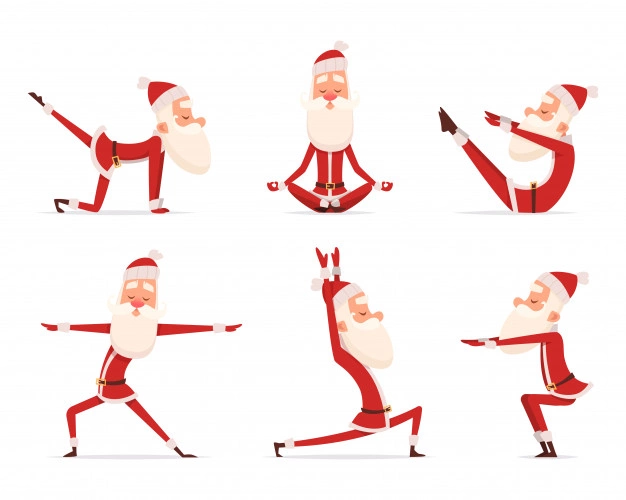 